REPUBLIKA HRVATSKA 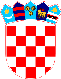 VUKOVARSKO SRIJEMSKA ŽUPANIJA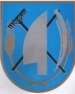 OPĆINA TOVARNIKOPĆINSKI NAČELNIKKLASA: 024-08/22-01/01URBROJ: 2196-28-03-22-14Tovarnik, 16.2.2022. VIJEĆNICIMA OPĆINSKOG VIJEĆAOPĆINE TOVARNIKPREDMET: prijedlog Odluke  o  izmjenama i dopunama odluke  o visini naknade općinskim vijećnicima općinskog vijeća Općine TovarnikPRAVNA OSNOVA:   članak 31. Statuta Općine Tovarnik ( „Službeni vjesnik“ Vukovarsko-srijemske županije br. 3/21 )PREDLAGATELJ: Načelnik  Općine TovarnikIZVJESTITELJ: pročelnica JUO Općine Tovarnik   NADLEŽNOST ZA DONOŠENJE: Općinsko vijećeTEKST PRIJEDLOGA:Na temelju članka 31. stavka 2. i članka 31a. Zakona o lokalnoj i područnoj ( regionalnoj ) samoupravi   ( „Narodne novine“  br. NN 33/01, 60/01, 129/05, 109/07, 125/08, 36/09, 36/09, 150/11, 144/12, 19/13, 137/15, 123/17, 98/19, 144/20) te članka 31. Statuta Općine Tovarnik („Službeni vjesnik“ Vukovarsko-srijemske županije br. 3/21), Općinsko vijeće Općine Tovarnik na ____. sjednici, održanoj _______ 2022.  godine, d o n o s iODLUKU O IZMJENAMA I DOPUNAMA ODLUKE O VISINI NAKNADE OPĆINSKIM VIJEĆNICIMA OPĆINSKOG VIJEĆA OPĆINE TOVARNIK Članak 1.U Odluci o visini naknade općinskim vijećnicima općinskog vijeća Općine Tovarnik ( „Službeni vjesnik“ Vukovarsko-srijemske županije br. 23/21 ) ( u daljnjem tekstu: Odluka ) u članku 1. dodaje se stavak 2. koji glasi:„ Riječi i pojmovi koji se koriste u ovoj Odluci  odnose se jednako na muški i ženski rod bez obzira jesu li korišteni u muškom ili ženskom rodu.“Članak 2.Članak 3. Odluke se briše a članak 4. postaje članak 3.Članak 3. Ova Odluka stupa na snagu osmog dana od dana objave u „Službenom vjesniku“ Vukovarsko-srijemske županije. PREDLAGATELJAnđelko Dobročinac, dipl.ing., općinski načelnik 